Jogi ismeret jegyzeta büntetés-végrehajtási felügyelőszakképzéshez14 hetes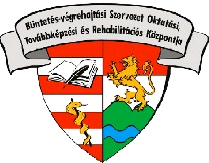 §.Szerkesztette a „Jogi ismeret a büntetés-végrehajtási felügyelőszakképzéshez” tananyag alapján:Bozáné Török Erika c. bv. alezredes2019.TartalomjegyzékBevezetés a jogi alapismeretekA jog fogalma								4. oldalA jog funkciói, megjelenése					            4. oldalJogrendszer, jogforrás, jogág						5. oldalPolgári jogi alanyai (természetes személyek, jogi személyek)Jogképesség, cselekvőképesség				         7-8. oldalJogszabályi hierarchia						9. oldalAlkotmányjogi és jogi alapismeretek					A jog hatályossága, érvényessége				         10. oldalAz állam fogalma, feladatai					         11. oldalAlaptörvény fogalma, szerkezete, elvei		                13-15. oldal	A magyar állampolgárság megszerzése és megszűnéseSzületéssel, honosítással, visszahonosítással			    16-17. oldalEmberi és kisebbségi jogi alapismeretekEmberi jogok fogalma, megjelenése				    19-20. oldalNemzetiségi jogok, fogalma					    21-22. oldalA közigazgatási joggal kapcsolatos alapismeretekA közigazgatás állami funkciói, feladatuk 			         23. oldal	A közigazgatási jog fogalma      				         23. oldalA közigazgatás alapelvei					         25. oldalA közigazgatási jogban használt fogalmak (ügyfél, hatóság)        27. oldalIlletékesség, hatáskör, nyelvhasználat 			         28. oldalA fegyveres rendvédelmi szervekA rendvédelem fogalma					         30. oldalA büntetés-végrehajtás feladatai				         30. oldal	 	1-3. óraBevezetés a jogi alapismeretekbeJogtörténeti áttekintés (a jog megjelenése)A legősibb jog az egyiptomi birodalom joga i.e. 3000.I.e. 1760. Hammurapi ókori babiloni jog alaptéziseit kodifikálta (törvénybe foglalta).Az ókori zsidó állam jogrendszere a Tóra, mely hatással van a jelenlegi Izraeli jogrendre.A görög városállamok alkotmányjoga filozófiai töltetű.Az ókor legfejlettebb jogrendszere a Rómában alakult ki I. Justinianus császár kodifikálta 529-ben. A modern jognak a római jog az alapja.Angliában precedens jog alakult ki.A reneszánsz idején (1420-) Hansa városok egységes kereskedelmi jogot alkottak ez a Lex Mercatoria.XVIII. sz. Európa egységes törvényeket alkotott.XX. sz. a jogtörténet egységesülés szakasza számos nemzetközi egyezmény született, ami a nemzeti jogok közelítését vonta maga után.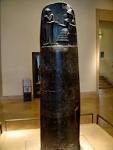 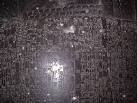 A jog kialakulásaAz ember létének egyik meghatározó jellemzője, hogy az ősidőktől kezdve ideiglenes, majd állandó együttesben, közösségben, később társadalomban él. Azokat a sokrétű, bonyolult és gazdag kapcsolatokat, amelyek az embert társadalmi környezetével, embertársaival összekötik, társadalmi viszonyoknak nevezzük. Védekezni kellett a külső erők-pl. más közösségek, természeti jelenségek - ellen, de nem kevés veszélyt jelentett egyes emberek, csoportok magatartása sem. Olyan magatartásszabályok, társadalmi normák megfogalmazása vált tehát szükségessé, amelyek a közösség hatékony védelmét szolgálták. A társadalmi együttélésre vonatkozó szabályok a történeti fejlődés során több formában jelentkeztek és jelentkeznek a mai napig, melyek a szabályrendszer jellemzői alapján az alábbiak szerint csoportosíthatók. A tabu tilalmak rendszerét foglalja magába (Tilos volt holtak testének, ruhájának, fegyverének érintése). Előír valamely magatartást, és az előírás megszegését szankcionálja. Nemcsak negatív, hanem pozitív is lehet a szankció.Az emberi magatartás szabályozásában fontos szerepet tölt be az erkölcs. Az erkölcsi követelmények olyan általános érvényű, az élet szinte minden területét átszövő, tartósan érvényesülő magatartásszabályok, amelyeket a közmegegyezés alakított ki és a közvélemény ereje támaszt alá. Megsértői a közvélemény ítéletét - rosszallást, megvetést stb. - vonják magukra.Az erkölcsi alapelvek megfogalmazásában, megszilárdításában jelentős szerepe van a vallásnak. Az említett magatartásszabályok, társadalmi normák jó része nemzedékről nemzedékre hagyományozódó szokássá vált, szakrális jellegűek.Ezek között voltak olyanok, amelyek helyességét, hasznosságát, célszerűségét nemcsak a hagyományőrző közösség, hanem a történeti fejlődés folyamatában létrejött állam is elismerte, és érvényesülésüket a maga eszközeivel ki is kényszerítene.Ezen a fejlődési úton alakult ki az a társadalmi normarendszer, amelyet jognak nevezünk. A jog csak az állam által lényegesnek, fontosnak tartott életviszonyokat szabályozza, nem fogja át a társadalmi viszonyok egészét.A jog fogalmaA jog jellemzőiérvényesség 	Csak az a jogi norma érvényes, amelyet arra feljogosított jogalkotó szervezet az előírt eljárási szabálynak megfelelően bocsátott ki, tehát:	Rendelkezzen a jogalkotó hatáskörrel, és abban a tárgykörben alkossa meg a jogszabályt, amihez tartozik. 	Az adott jogszabály ne legyen ellentétes magasabb szintű jogszabállyal.hatályosság (időbeli, tárgyi, területi, személyi)általánosság: általános előírásokat tartalmaz a jog számára a követendő magatartást és a kötelezettséget fogalmazza meg absztrakt értelemben mindenkihez kell szólniaismételtség vagy normativitás a norma címzettje minden ismétlődő esetben ugyanúgy járjon elszankcionáltság ha a normában foglaltakat megszegjükhipotetikus szerkezet a norma egy feltételezett vagy jövőbeli szituációra vonatkozikreciprocitás (kölcsönösség) a normák egyenjogúsága áll mögötteA jog fajtái:Tárgyi jog: Írott jog, tételes jog, pozitív jog. Meghatározott formában megjelent jogi szabályozás. A leírt jog, jogszabályok összessége. Formailag azt mutatja meg, hogy mit ír elő a jog.Alanyi jog: A norma címzettjének tényleges jogi lehetősége a tárgyi jog alapján (joga van valamihez). Az hogy kíván-e élni ezzel, érvényesíti-e igényét az egyéni akarat elhatározás kérdése (szubjektív mozzanat).A jog megjelenéseA jogszabályok kihirdetése az érvényesség feltétele, az állam hivatalos lapjaiban kerül közzétételre: pl. egyes minisztériumok tárcalapjain. Ezek tartalmazzák a hivatalos szöveget. (Magyar Közlöny)Jogszabály kihirdetése:•  	Magyar Közlöny•  	Törvények és rendeletek hivatalos gyűjteményében tartják nyilván a jogszabályt.Jogviszonyoknak nevezzük azokat a kapcsolatrendszereket, társadalmi viszonyokat, melyeket a jog szabályoz.Jogviszony tartalma:Jogok és kötelezettségek egysége képezi. Ezeket egyrészt a jogszabály állapítja meg, másrészt a jogalany. A jogoknak és kötelezettségeknek harmóniában és egyensúlyban kell lenniük egymással. A jogrendszer fogalma és tagozódásaA Magyarország jogrendszere tehát a hatályos jogszabályok rendezett összessége. Az egyes jogszabályok egymást kiegészítve, egymásra is figyelemmel alakítják az életviszonyokat, ezzel is bizonyítva a jogrendszer belső rendezettségét, egységét.Jogágak:Az egyes jogviszonyok lényegét alanyuk, tárgyuk, tartalmuk elemzésével tárhatjuk fel. Az egymáshoz közel álló, lényegüket tekintve hasonló jogviszonyokat rendező jogszabályok alkotják az egyes jogágakat (pl. büntetőjog, polgári jog, közigazgatási jog stb.).A jogrendszer három területe:•  közjog•  magánjog•  vegyes szakjogokKözjogAzoknak a jogszabályoknak az összegsége, amelyek az állam szerveire vonatkozó szabályokat tartalmazzák. Ezeknek a szerveknek az  egymáshoz  való  viszonyát  szabályozza  illetve  az állami szervek és az állampolgárok szabályainak rendszere alkotja a közjogot. Az állam fölérendeltségi pozíciótól szabályoz.Jogágai:•  	alkotmányjog•  	közigazgatási jog•  	büntetőjog•  	pénzügyi jogMagánjog:Az állampolgárok és szervezeteik közötti viszonyokat szabályozza. Ezeket a jogviszonyokat mellérendeltségi szempontból szabályozzák.Jogágai:•  	polgárjog•  	családjogVegyes szakjogok:•  	munkajog•  	versenyjog (közbeszerzések joga)Jogforrás és a jogi normaA jogforrás a jogszabályok jogrendszerben elfoglalt sajátos helyét, szerepét fejezi ki. A jogforrás egyaránt jelenti azt, hogy a jogi norma, a jogszabály kitől, mely állami szervtől ered és konkrétan milyen formában jelenik meg. A jogforrás a jogszabálynál bővebb fogalomkört takar, mert minden jogszabály jogforrás, ugyanakkor nem minden jogforrás jogszabály.Kétféle értelemben használjuk:	1.  	Anyagi:	honnan vagy kitől származik, mely állami szerv alkotta, tehát a jog alkotóját2.  	Alaki:	magát a jogszabály, tehát azt a formát, melyben a jog megjelenik.Elsődleges jogforrások1.  	Törvények2.  	Kormányrendeletek3.  	Miniszteri rendeletekA jogi norma fogalma – a jog legkisebb, önmagában is értelmes egysége.A hipotézishez szankció is kapcsolódik. Ezek lehetséges szerkezeti elemek. A hipotézishez csatlakozhat diszpozíció vagy szankció.Személyi jogi alapfogalmakA jogalanyt jogok illetik meg, és kötelezettségek terhelik. A jogalanyiság és a jogképesség szinonima fogalmak. Jogalany perelhet és perelhető. Az ember az élve születés után haláláig jogképes.Szervezet, az állam által elismert szervezeti formában működik. Önálló vagyonnal rendelkezik. (tevékenységéért vagyoni felelősséggel tartozik).  Bíróságnál vagy valamilyen állami szervnél nyilvántartásba veszik. (a cégeket a cégbíróságon jegyzik be). Konstitutív hatállyal bír a jogi személy nyilvántartásba vétele. A nyilvántartásból való törléssel megszűnik a jogi személy. Jogi személyisséggel nem rendelkező szervezet: csak akkor jogképes, ha a törvény azt kimondja Pl.: Betéti Társaság (Bt); Közkereseti Társaság (KKT).JogképességA Magyar Köztársaságban minden ember megkülönböztetés nélkül és egyenlő mértékben, életkorra, nemre, fajra, felekezetre és nemzetiségre való tekintet nélkül jogképes. A jogképesség a fogantatással kezdődik, de az ember csak az élve születéssel válik jogképesé. A jogképességről sem szerződésben, sem nyilatkozatban nem lehet lemondani, és korlátozni sem lehet. A jogképesség a halállal szűnik meg. Kritikus eset, ha a halál bekövetkeztének nincsenek közvetlen bizonyítékai. A holttá nyilvánítás bírósági procedúrát igényel, ezután következhet csak az anyakönyvezés.CselekvőképességAz ember azon képessége, hogy saját akaratából, elhatározásából jogokat szerezhet és kötelezettségeket vállalhat. Csak az emberre jellemző. A cselekvőképesség nem mindent embert, hanem csak a meghatározott kort elért és belátási képességgel rendelkező embert illet meg. a cselekvőképesek mellet léteznek korlátozottan cselekvőképesek és cselekvőképtelenek is.Cselekvőképtelen:•  	14. életévét be nem töltött kiskorú személy,•  	Cselekvőképességet kizáró gondnokság alá helyezett  személy,  aki  ügyei  viteléhez szükséges belátási képességgel állandó jelleggel és teljes mértékben nem rendelkezik. (Bíróság mondja ki.)•  	Valaki egy adott helyzetben állapotánál fogva (betegség pl.) nem rendelkezik ügyei viteléhez szükséges  belátási  képességgel  (Mindenképpen  átmeneti  helyzetről  van szó.)Korlátozott cselekvőképesség:•  	Kiskorú, aki betöltötte a 14. életévét, de még nem 18 éves (kivétel, ha házasságkötés révén vált nagykorúvá).•  	Cselekvőképességet korlátozó gondnokság alatt álló személy, aki belátási képességét csökkentve és nem állandó jelleggel vesztette el.•  	Az a személy, akinek ideiglenesen, állapotánál fogva hiányzik a belátási képessége. (E személy egyébként cselekvőképes, ám azon képessége, hogy akaratának megfelelően cselekedjék, valamely oknál fogva, ideiglenesen hiányzik.)Beszámítási képesség (az elkövetéskor legalább korlátozott beszámítási képességgel rendelkezik): a fogalom az ember kétirányú képességét jelölifelismerési képesség: képes felismerni magatartása lehetséges következményeitakarati képesség: képes akaratának megfelelő magatartás tanúsításáraA jogi felelősség:Felelősség: helytállási kötelezettség mindazért, amit teszünk vagy elmulasztunk. A felelősségben jelenik meg a jogellenes magatartás miatti társadalmi rosszallás.Jogi felelősség alkotmányos alapokra helyezett szigorú eljárási rendben szabályozott helytállási kötelezettség, amely garanciáit, felelősségre vonási eszközeit állami szervezetrendszer biztosítja. A jogi felelősségben jelenik meg a jogilag releváns tények miatti felelősség.Felelősségre vonás esetében vizsgálni kell:• 	Van-e egyáltalán összegfüggés a bekövetkezett eredmény és az elkövetett magatartás között?•  	Ha van, akkor mennyire közvetett vagy közvetlen?•  	Mekkora a mértéke?•  	Fennáll-e a felelősségre vonhatóság a cselekvőnél?Ha valakinek megállapították a jogi felelősségét, nem biztos, hogy azt felelősségre vonás követi. A jog vizsgálja ugyanis a felelősségre vonhatóság kérdését is.Felkészülési kérdés:Ismertesse a jog fogalmát!JogszabálytanA jogalkotás A jogalkotás a kifejezetten jogalkotó hatáskörrel felruházott állami szervek tevékenysége. Tudatosan, kimondottan és kizárólagosan, közvetlenül, általános és absztrakt magatartásszabályok formájában megfogalmazódó jogi normák létrehozása.A jogalkotó szervek az alábbi jogszabályokat alkotjákaz Országgyűlés törvényt;a Kormány rendeletet;a miniszterelnök miniszterelnöki rendeletet, a  Kormány  tagjai  miniszteri rendeletet;a Magyar Nemzeti Bank elnöke rendeletet; a Nemzeti Média- és Hírközlési Hatóság elnöke rendeletet;a Magyar Energetikai és Közmű-szabályozási Hivatal elnöke rendeletet;az önkormányzatok rendeletet.A jogalkotás alapvető követelményei:A jogszabálynak a címzettek számára egyértelműen értelmezhető szabályozási tartalommal kell rendelkeznie. Alapszabály, hogy a jogszabály a hatálybalépését megelőző időre nem állapíthat meg kötelezettséget, kötelezettséget nem tehet terhesebbé, valamint nem vonhat el vagy korlátozhat jogot, és nem nyilváníthat valamely magatartást jogellenessé. A jogszabály hatálybalépésének időpontját úgy kell megállapítani, hogy elegendő idő álljon rendelkezésre a jogszabály alkalmazására való felkészülésre.A jogszabályok megalkotásakor biztosítani kell, hogy a jogszabálymegfeleljen az Alaptörvényből eredő tartalmi és formai követelményeknek;illeszkedjen a jogrendszer egységébe;megfeleljen a nemzetközi jogból és az európai uniós jogból eredő kötelezettségeknek és megfeleljen a jogalkotás szakmai követelményeinek.A jogalkotásnak két fajtáját különböztetjük meg: a törvényhozást és a rendeletalkotást. E megkülönböztetés alapja, hogy milyen állami szerv jogalkotó tevékenységéről van szó. Ezek a különbségek a jogalkotási folyamat eltérő jogi szabályozásában is kifejeződnek.2.2.	Jogszabályi hierarchia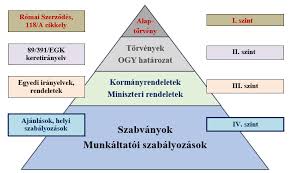 2.3.	Jogszabályok érvényessége2.4.	Jogszabályok hatályossága, a hatályosság fajtáiAzaz „elsőként" az érvényesség feltételeinek kell megfelelni, és utána következik a hatályosság kérdése. Jogbiztonsági kritérium, hogy egy norma követetését csak hatályossága esetén lehet számon kérni. Felkészülési kérdés:Ismertesse, hogy hogyan épül fel a jogszabályi hierarchia?Ismertesse a jogszabályok hatályosságát és érvényességét!Az állam Az állam fogalma, rendeltetéseEz hagyományosan magába foglalja azt az intézményrendszert, amely birtokolja a törvénykezés jogkörét, mellyel kormányozza területének társadalmát – aminek állami státusa gyakran függ attól, hogy több más állam elismeri-e mint e feletti belső és külső önálló korlátlan hatalmat.A hatalmi ágak megosztásaAz államhatalom részeiA három hatalmi ág:törvényhozó hatalomvégrehajtó hatalombírói hatalomAz újkor kezdetén a három hatalmi ágat gyakorlatilag felosztották, ez lett a modern demokráciák működésének alapelve - melynek lényege, ha három közül kettő egy kézben van, az önkényuralmat szül. Például, ha a végrehajtó hatalom a maga kedve szerint változtatja meg a törvényeket.Az állam feladataiAz állam feladata a közjó szolgálata. Ennek megvalósításakor egyféle kiegyenlítő szerepet is betölt, amikor az egyes csoportok érdekeit védve az erkölcs és az igazságosság talaján a közjóra törekszik.Stabilizálása gazdaság működőképességének fenntartása	közintézmények fenntartása: a gazdaság vagy piac számára fontos, de az államon kívül más nem tudja vagy nem akarja működtetniközüzemi hálózat (áram, vízellátás stb.)tömegközlekedéstársadalmi rend fenntartása, törvényekkel és rendfenntartó szervekkel (bíróság, rendőrség) állampolgári jogok biztosítása, pl.: az élethez való joga, tulajdon védelmének biztosítása, a munkához való jog.Elosztás:társadalmi működés és fejlődés biztosítása, méltányossági juttatások a rászorulóknakfeladatok bevételi forrásainak biztosítása (adók, illetékek és járulékok)a közoktatásügyi rendszer biztosításaa közegészségügyi rendszer biztosításaa szociális segélyezésmunkanélküli segélynyugdíjKülső védelem biztosítása:hadseregFelkészülési kérdés:Ismertesse az állam fogalmát, feladatait!Alkotmányosság - Magyarország AlaptörvényeAz Alaptörvény fogalma2011. április 18-án a magyar Országgyűlés 262 igen szavazattal, 44 nem ellenében, 1 tartózkodás mellett elfogadta Magyarország Alaptörvényét. 2012.január 01-én lépett hatályba.  TartalomMagyarország Alaptörvénye 6 fő fejezetcímből áll. 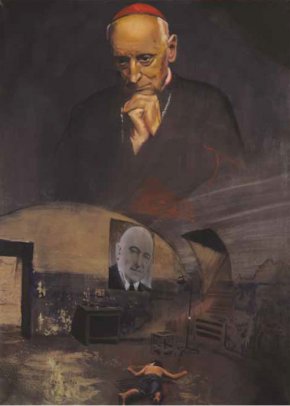 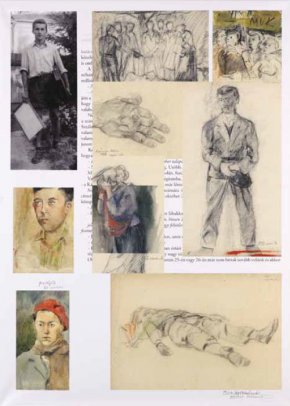 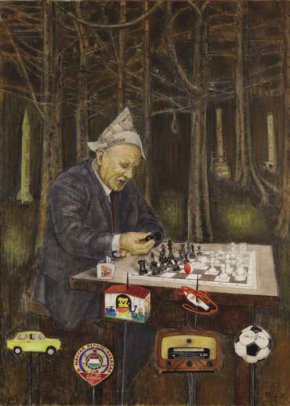 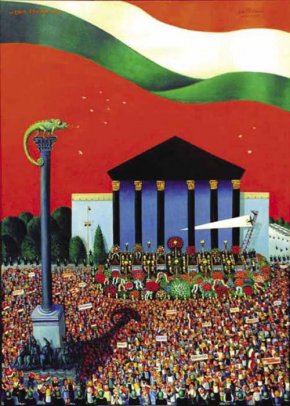 Alaptörvény szerkezete és tartalmi elemeiAz Alaptörvény a himnusz első sorával kezdődik „Isten áld meg a magyart‖, és a „Legyen béke, szabadság és egyetértés óhajával végződik.=> megalkotásáról és módosításáról az OGY az összes képviselő 2/3 többségével dönt. Az Alaptörvény fejezetei:1) Nemzeti hitvallás:„Isten áldd meg a magyart. Tiszteletben tartja a magyar történeti alkotmány vívmányait, és a Szent koronát. Nem ismeri el a történeti alkotmány idegen megszállások miatt bekövetkezett felfüggesztését. Tagadja a nemzet szocialista és kommunista diktatúrák uralma alatt elkövetett embertelen bűnök elévülését. Nem ismeri el az 1949.évi XX.Tv. szovjet mintájú „sztálini” kommunista alkotmányt.2) Alapvetés: Magyarországra vonatkozó alapvető rendelkezéseket, az alapértékeket és alkotmányos alapelveket, államcélokat az Alaptörvényre és az egyéb jogszabályokra vonatkozó alapvető rendelkezéseket tartalmazza. Például:- többpártrendszerre alapuló demokrácia, jogállamiság,- magyarország államformája köztársaság,- hivatalos nyelv,-pénznem,- jelképek: címer és zászló.3) Szabadság és felelősség: középpontjában az ember és az ember sérthetetlen és elidegeníthetetlen jogai állnak. Magyarország elismeri az alapvető emberi jogokat. Kiemeli, hogy az egyének bizonyos helyzetekben felelősséggel is tartoznak a társadalom felé, az Alaptv ezért egyes kötelezettségeket is megfogalmaz. (I-XXXI terjedő cikkekre oszlik).1) Alapjogok: -emberi méltósághoz való jog, - megkülönböztetés tilalma (nők/férfiak, kisebbségek), élethez való jog, (magzati élet védelme, halálbüntetés tilalma, orvos általi eutanázia tilalma, tsti épséghez való jog. Egészséges környezethez való jog)2) Személyes szabadságjogok: büntetőjogi alapelvek, - tisztességes eljáráshoz való jog, - közlekedés, mozgás szabadsága, - információs önrendelkezés joga, - levéltitok, - otthon, magánlakás sérthetetlensége, - lelkiismereti és vallásszabadság, - tanszabadság, - tudomány és művészeti élet szabadsága.3) Politikai szabadságjogok: - közügyekben való részvétel, - választójog, - közhivatal viselés joga, - petíciós jog, - egyesülési és gyülekezési jog, - vélemény és sajtószabadság4) Társadalmi pozíciót meghatározó jogok: - tulajdonjog, - öröklési jog, - szerződési szabadság, - munka, foglalkozás, vállalkozás szabad megválasztása, - család, házasság, gyermekek védelme.5) Szociális-gazdasági jogok: - sztrájkjog, - szociális biztonsághoz való jog, - lakhatás joga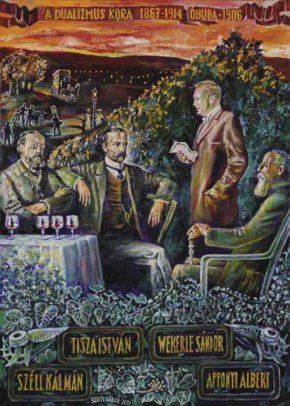 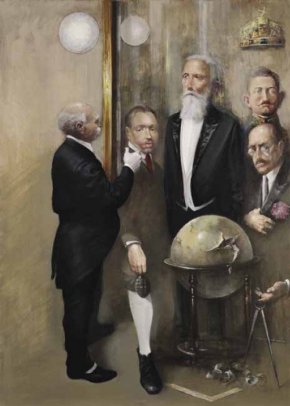 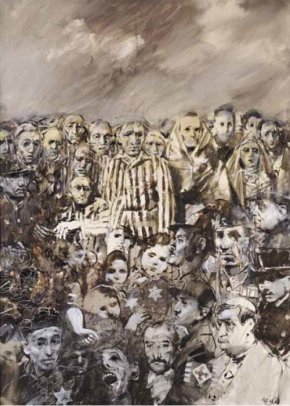 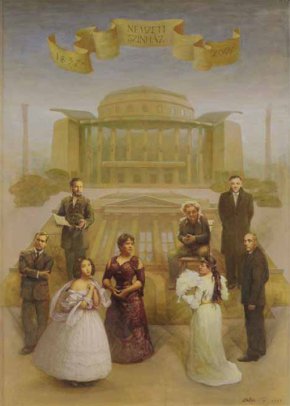 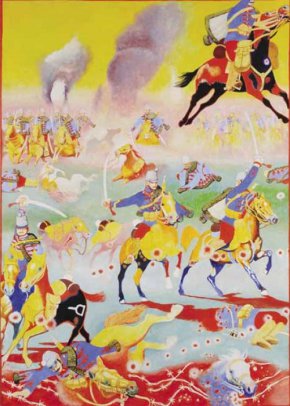 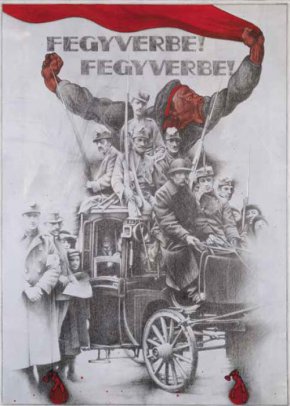 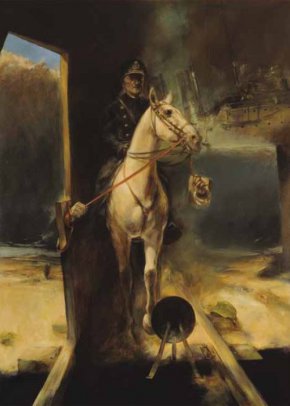 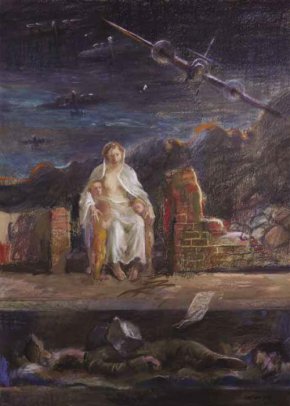 Mindenkinek joga van törvényben meghatározottak szerint a személye, illetve a tulajdona ellen intézett vagy az ezeket közvetlenül fenyegető jogtalan támadás elhárításához.Mindenkinek joga van ahhoz, hogy magán- és családi életét, otthonát, kapcsolattartását és jó hírnevét tiszteletben tartsák.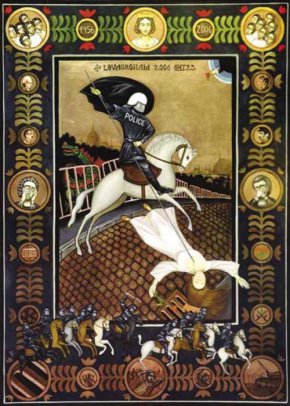 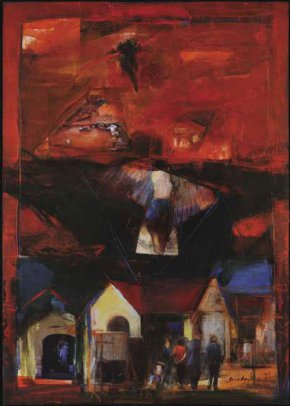 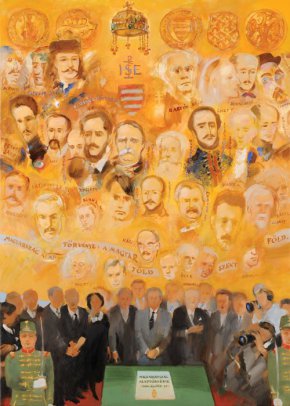 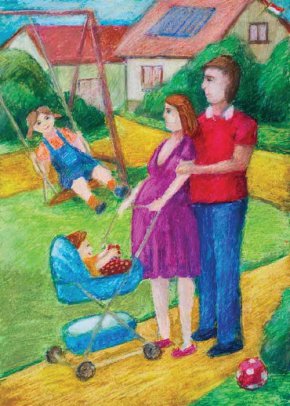 A törvény előtt mindenki egyenlő. Minden ember jogképes.Magyarország az alapvető jogokat mindenkinek bármely megkülönböztetés, nevezetesen faj, szín, nem, fogyatékosság, nyelv, vallás, politikai vagy más vélemény, nemzeti vagy társadalmi származás, vagyoni, születési vagy egyéb helyzet szerinti különbségtétel nélkül biztosítja. A nők és a férfiak egyenjogúak. Minden gyermeknek joga van a megfelelő testi, szellemi és erkölcsi fejlődéséhez szükséges védelemhez és gondoskodáshoz. A szülőknek joguk van megválasztani a gyermeküknek adandó nevelést. A szülők kötelesek kiskorú gyermekükről gondoskodni. E kötelezettség magában foglalja gyermekük taníttatását.A nagykorú gyermekek kötelesek rászoruló szüleikről gondoskodni.4.) Állam: államszervezetre vonatkozó legalapvetőbb szabályokat. Magyarország demokratikus jogállamként határozza meg. Jellemzője a hatalommegosztás elvének érvényesülése. (törvényhozás, végrehajtás és igazságszolgáltatás szervezetileg és személyileg is el kell különíteni egymástól). Ennek célja a hatalomkoncentráció megakadályozása.5.) Különleges jogrend:rendkívüli állapot (nemzetközi konfliktus esetére), szükségállapot (országon belüli eredetű szükséghelyzet, konkrétabban lázongás vagy polgárháború esetére), megelőző védelmi helyzet (rendkívüli állapot kihirdetése előtti háborús veszély esetén hirdetendő ki), váratlan külső támadás esete (amelyet természeténél fogva nem kell kihirdetni), valamint veszélyhelyzet (természeti vagy ipari katasztrófa következtében kihirdetendő)terrorveszélyhelyzet (terrortámadás jelentős és közvetlen veszélye vagy terrortámadás esetén)Záró rendelkezések:2012. január 1. óta hatályos. Nincs száma. Felkészülési kérdés:Ismertesse az Alaptörvény fogalmát, fejezeteit!Állampolgársági ismeretekA magyar állampolgárság megszerzése AlapelvekA magyar állampolgárok között az állampolgárság keletkezésének, illetve megszerzésének jogcíme alapján különbséget tenni nem lehet. Az állampolgárság megváltoztatásához fűződő jogot nem lehet önkényesen korlátozni. A törvénynek nincs visszaható hatálya. A magyar állampolgárságra azok a jogszabályok az irányadók, amelyek az állampolgárságra ható tények vagy események bekövetkezésekor hatályban voltak.A magyar állampolgár fogalmaMagyar állampolgár az, aki e törvény hatálybalépésekor magyar állampolgár, továbbá az, aki az Alaptörvény vagy e törvény erejénél fogva magyar állampolgárrá válik, vagy e törvény alapján magyar állampolgárságot szerez, amíg állampolgársága nem szűnik meg.Azt a magyar állampolgárt, aki egyidejűleg más államnak is állampolgára - ha törvény másként nem rendelkezik -, a magyar jog alkalmazása szempontjából magyar állampolgárnak kell tekinteni.A magyar állampolgárság megszerzése honosítássalKérelmére honosítható a nem magyar állampolgár, ha:a) 	a kérelem előterjesztését megelőző nyolc éven át folyamatosan Magyarországon lakott;b) 	a magyar jog szerint büntetlen előéletű és a kérelem elbírálásakor ellene magyar bíróság előtt büntetőeljárás nincs folyamatban;c) 	megélhetése és lakhatása Magyarországon biztosított;d) 	honosítása Magyarország közbiztonságát és nemzetbiztonságát nem sérti;e) 	igazolja, hogy alkotmányos alapismeretekből magyar nyelven eredményes vizsgát tett, vagy ez alól a törvény alapján mentesül.Kedvezményesen honosítható- 	az a nem magyar állampolgár, aki a kérelme előterjesztését megelőzően legalább három évig folyamatosan Magyarországon lakott,- 	magyar állampolgárral legalább három éve érvényes házasságban él, vagy házassága a házastárs halálával szűnt meg,- 	kiskorú gyermeke magyar állampolgár,- 	magyar állampolgár fogadta örökbe,- 	magyar hatóság menekültként elismerte vagy- 	hontalan (akit saját joga szerint egyetlen állam sem ismer el állampolgárának).Alkotmányos alapismeretek vizsgaA vizsgát a kérelmező a Kormány által rendeletben kijelölt szerv által meghatározott vizsgabizottság előtt teszi le.Nem köteles vizsgát tenni:- 	a korlátozottan cselekvőképes kiskorú és az a személy, akinek a cselekvőképességét a bíróság az állampolgársági eljárással kapcsolatos ügyek tekintetében korlátozta (a továbbiakban együtt: korlátozottan cselekvőképes személy), valamint a cselekvőképtelen személy;- 	aki, magyar tannyelvű nevelési-oktatási vagy felsőoktatási intézményben végzettséget szerzett;-   	aki a kérelem benyújtásakor hatvanadik életévét betöltötte;-  	aki igazolja, hogy egészségi állapotának tartós és visszafordíthatatlan romlása miatt képtelen a vizsga letételére.VisszahonosításKérelmére visszahonosítható az a személy, aki a honosításnál leírt és meghatározott  feltételeknek megfelel, és magyar állampolgársága megszűnt, és magyar nyelvtudását igazolja.Hatásköri szabályok, eskü és fogadalomA magyar állampolgárság honosítással, illetve visszahonosítással történő megszerzésére irányuló kérelemről - a miniszter előterjesztése alapján - a köztársasági elnök dönt.A magyar állampolgárság megszerzéséről a köztársasági elnök honosítási, illetve visszahonosítási okiratot (a továbbiakban: honosítási okirat) ad ki.A honosított, illetőleg a visszahonosított (a továbbiakban együtt: honosított) személy választása szerint állampolgársági esküt vagy fogadalmat tesz. A honosított a magyar állampolgárságot az eskü vagy fogadalom letételének napján szerzi meg. Az eskütétel, illetve fogadalomtétel tényét és napját a honosítási okiraton fel kell tüntetni.Az állampolgársági eskü szövege:Én, ...................... esküszöm, hogy Magyarországot hazámnak tekintem. Magyarországnak hű állampolgára leszek, az Alaptörvényt és a jogszabályokat tiszteletben tartom és megtartom. Hazámat erőmhöz mérten megvédem, képességeimnek megfelelően szolgálom. Isten engem úgy segéljen.Az állampolgársági fogadalom szövege:Én, ...................... fogadom, hogy Magyarországot hazámnak tekintem. Magyarországnak hű állampolgára leszek, az Alaptörvényt és a jogszabályokat tiszteletben tartom és megtartom. Hazámat erőmhöz mérten megvédem, képességeimnek megfelelően szolgálom. Az állampolgársági eskü és az állampolgársági fogadalom egyenértékű.Az állampolgársági eljárásAz állampolgárság megszerzésére irányuló nyilatkozatot és kérelmet, továbbá az állampolgárságról lemondó nyilatkozatot, valamint az állampolgársági bizonyítvány kiadása iránti kérelmet benyújtják az ügyintézésre kijelölt szerveknek.Az állampolgársági kérelmet jogszabályban meghatározott adattartalommal magyar nyelven kell benyújtani. A kérelmet saját kezűleg alá kell írni.A kérelem benyújtásakor a kérelmező személyazonosságát ellenőrizni, továbbá a kérelem adatait a csatolt okmányok adataival egyeztetni kell.Az állampolgársági kérelmet a járási hivatal vezetője, az integrált ügyfélszolgálati iroda vezetője öt napon belül, a konzul az átvételtől számított első diplomáciai postával köteles megküldeni az állampolgársági ügyekben eljáró szervnek.A magyar állampolgárság megszűnéseLemondással A magyar állampolgárság visszavonásával. (Nincs helye a visszavonásnak a   magyar állampolgárság megszerzésétől számított tíz év elteltével.)Az állampolgár halálával.A magyar állampolgárság visszavonásáról szóló határozatot a Magyar Közlönyben közzé kell tenni.Felkészülési kérdések:Ismertesse a magyar állampolgárság megszerzése és megszűnéséről tanultakat!Emberi és kisebbségi/nemzetiségi jogi alapismeretekAz emberi jogok fogalma Az emberi jogok azok a jogok és szabadságjogok, amelyek minden embert születésüktől fogva egyenlően megilletnek. Olyan alapvető polgári és politikai jogokat foglalnak magukba, mint az élethez vagy a szabadsághoz való jog, a vélemény és kifejezés szabadsága, a törvény előtti egyenlőség, valamint gazdasági, szociális és kulturális jogokat, mint a kulturális életben való szabad részvétel joga, élelemhez, neveléshez és munkához való jog.Nemzetközi dokumentumokAz Emberi Jogok Egyetemes NyilatkozataAz emberi jogok egyetemes nyilatkozata egy, az ENSZ által elfogadott nyilatkozat, mely összefoglalja a világszervezet álláspontját a minden embert megillető alapvető jogokról. A nyilatkozat egy bevezetőből és 30 cikkből áll. Ebben a 30 cikkben fogalmazza meg az emberi jogokat (az alapvető polgári, kulturális, gazdasági, politikai és szociális jogokat), amelyek megilletnek minden embert, fajra, színre, nemre, nyelvre, vallásra vagy politikai meggyőződésre való tekintet nélkül. Nem törvényerejű és így nem kötelez, de hatásosan lehet vele diplomáciai és erkölcsi nyomást gyakorolni kormányzatokra, és gyakran hivatkoznak is rá. A harminc cikk legfontosabb elemei:jog az élethez, szabadsághoz és biztonsághoz;jog a művelődéshez;jog a kulturális életben való részvételhez;jog a magántulajdonhoz;védelem a kínzás, a kegyetlen, embertelen bánásmód és büntetés elől;a gondolat, lelkiismeret és vallás szabadsága;a vélemény és kifejezése szabadsága.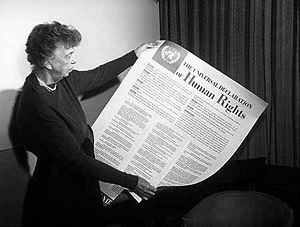 Eleanor Roosevelt Az emberi jogok egyetemes nyilatkozatával (1949)Az Emberi Jogok Európai Egyezménye  Az emberi jogok és alapvető szabadságok védelméről szóló, Rómában 1950. november 4-én kelt egyezményt (a továbbiakban: egyezmény) Magyarország vonatkozásában 1992. november 5-től kell alkalmazni. Az egyezményt – és több kiegészítő jegyzőkönyvét – az 1993. évi XXXI. törvény hirdette ki.Az emberi jogok azok a jogok és szabadságjogok, amelyek minden embert születésüktől fogva egyenlően megilletnek. Olyan alapvető polgári és politikai jogokat foglalnak magukba, mint az élethez vagy a szabadsághoz való jog, a vélemény és kifejezés szabadsága, a törvény előtti egyenlőség, valamint gazdasági, szociális és kulturális jogokat, mint a kulturális életben való szabad részvétel joga, élelemhez, neveléshez és munkához való jog.Egyezmény az emberi jogok és alapvető szabadságok védelmérőlAz aláíró Kormányok, az Európa Tanács Tagjai, figyelembe véve az Emberi Jogok Egyetemes Nyilatkozatát, amelyet az Egyesült Nemzetek Közgyűlése 1948. december 10-én meghirdetett;figyelembe véve, hogy ez a Nyilatkozat a benne lefektetett jogok általános és hatékony elismerésének és megtartásának biztosítását célozza;figyelembe véve, hogy az Európa Tanács célja a tagjai közötti szorosabb egység megvalósítása és hogy e cél elérésének egyik módszere az emberi jogok és alapvető szabadságok megóvása és további fejlesztése;újra megerősítve mélységes hitüket azokban az alapvető szabadságokban, amelyek az igazság és a béke alapjai a világon és amelyek fenntartásának legjobb eszköze egyrészt a hatékony politikai demokrácia, másrészt azoknak az emberi jogoknak a közös felfogása és tiszteletben tartása, melyeken ezek a szabadságok alapulnak;abban az elhatározásban, hogy - mint az európai országok hasonló felfogású kormányai, melyek a politikai hagyományok, eszmények, a szabadság és a jog uralma közös örökségével rendelkeznek - megteszik az első lépéseket egyes, az Egyetemes Nyilatkozatban foglalt jogok közös biztosítására.Nemzetiségi jogok (nemzeti és etnikai kisebbségek jogai)Elnevezés: 1989-2011 között nemzeti és etnikai kisebbségek, 2012-től nemzetiségek – visszatérés a régi elnevezéshez. Alapelvek:a nemzetiségek a politikai közösség részei, államalkotó tényezők (választójog, néprészvétel);a kulturális sokszínűség, a nyelvi különbözőség önérték, ezért kell védelmezni kulturális önigazgatás biztosításával;a nemzetiségek által létrehozott kulturális értékek a magyarországi kulturális örökség részei;a nemzetiségeket sajátos egyéni és közösségi jogok, alapvető szabadságjogok illetik meg identitásuk megőrzése, közösségeik fennmaradása érdekében (azaz külön jogok, amelyekre a többséghez tartozóknak nincs szükségük, nekik elegendőek az általános jogok). Nemzetiség (kisebbség) fogalmaStatuált nemzetiségek: a bolgár, a görög, a horvát, a lengyel, a német, az örmény, a roma, a román, a ruszin, a szerb, a szlovák, a szlovén és az ukrán A nemzetiség típusa és megjelenésükNemzeti kisebbség: Egy adott társadalom azon tagjainak csoportja, akik nem a többségi nemzettel azonosulnak, hanem egy olyan másik nemzettel, amelynek van állama vagy ennek létrehozására törekszik.Nemzetiség minden olyan - Magyarország területén legalább egy évszázada honos - népcsoport, amely az állam lakossága körében számszerű kisebbségben van, a lakosság többi részétől saját nyelve, kultúrája és hagyományai különböztetik meg, egyben olyan összetartozás-tudatról tesz bizonyságot, amely mindezek megőrzésére, történelmileg kialakult közösségeik érdekeinek kifejezésére és védelmére irányul.Etnikai kisebbség: Minden egyéb olyan kisebbségben élő népcsoport, amely nem határozható meg a modern nemzet fogalmával, de amelynek tagjai a többségétől jelentősen eltérő közös kulturális identitással bírnak. Vagy éppen nemzeteken átnyúló identitást mutatnak (például a több különböző anyanyelvvel rendelkező romák vagy a zsidók).Európában a nemzetiségek ügye pártpolitikai, sőt Európai Uniós politikai témává vált, számos kisebbségvédelmi szervezet (pl. ombudsman, kisebbségi önkormányzat) foglalkozik velük a társadalmi béke és együttélés elősegítése érdekében.Kisebbségek MagyarországonA magyar történelem során nemzeti, etnikai és vallási (felekezeti) kisebbségek alakultak ki többek között a betelepítések eredményeképpen. A betelepülők onnantól kezdve érezhették magukat elfogadottaknak és biztonságban lévőknek, hogy földet és ingatlant sikerült vásárolniuk. Egyes betelepítettek, például a kunok, szászok, svábok viszonylag kedvező helyzetbe kerültek, mivel a betelepítésük földtulajdon megadásával járt. A cigányság viszont ebből eleve kimaradt.Magyarország nemzetiségeiNemzeti kisebbségekEtnikai kisebbségek (romák)Vallási kisebbségekMagyar kisebbségek Magyarországon kívülKárpát-medenceZárvány (egy tömbben élő) magyar kisebbség. - Összefüggő tömbben él a magyarság például a Székelyföldön vagy Dél-Szlovákiában, ahol mind települési szinten, mind nagyobb közigazgatási egységek szintjén döntő többséget alkot. Tömb és a szórvány közötti átmenet meghatározása gyakran önkényes.Szórványkisebbség - Igazi szórványról akkor beszélünk, ha egy adott településen belül is az országos szinten kisebbségben élő nemzet kisebbségben van. A szórványnak is vannak fokozatai: a szórványosodottság foka nagymértékben függ nemcsak a településen belüli kisebbségi nemzet arányszámától, de abszolút lélekszámától, és nem utolsósorban iskolai és egyéb intézményi infrastruktúrájának fejlettségétől is. (Temesvár magyarsága például 10% alatt van, de abszolút száma tízezres nagyságrendű.)Magyar diaszpóra - A magyar diaszpóra a történelmi Magyarország egykori területén kívül élő magyarok összessége, mely nem a trianoni békeszerződés révén, hanem önként vagy politikai nyomásra (pl. 1956-os forradalom) került más országokba. Esetükben az asszimiláció gyors lefolyású.A kisebbségi kérdés egyik első tudományos kutatója Faluhelyi Ferenc volt, aki 1936-ban az utódállamokban élő magyarság helyzetének bemutatása céljából a pécsi Erzsébet Tudományegyetemen megalapította a Kisebbségi Intézetet.Felkészülési kérdések:Ismertesse a nemzetiség fogalmát!Közigazgatási jogi alapismeretekKözigazgatás fogalma, funkciója, feladata és hatásköreA közigazgatási jog fogalma Csiky Kálmán felfogása szerint: a közigazgatási jog feladata meghatározni a közigazgatási szervek felépítését, cselekvésük rendjét és határait.FeladataA társadalmi rendeltetések megvalósítását szolgálja. Állami tevékenység, állami döntések előkészítéséhez és végrehajtásához kapcsolódik. Az állami és önkormányzati igazgatás összefoglaló elnevezése. A közigazgatás olyan szervezetrendszerként jelenik meg, melynek alapvető funkciója a törvényhozó szervek által meghatározott feladatok közhatalommal és egyéb szervezési eszközökkel történő végrehajtása, megvalósítása.FunkciójaTörvényhozó döntések közhatalmi és szervezeti eszközökkel történő végrehajtása. Közérdek képviselete, s annak érvényesítése. Ellát e mellett védelmi, biztonsági, nemzetközi, gazdasági, közszolgáltatási, és az államszervezet működését biztosító funkciókat is. Vannak állandó funkciói / pl. védelmi, közhatalmi/, és változó funkciói is /pl. hegyvidéki országok sajátos közigazgatási funkciói/FeladataA közigazgatás jogalkalmazást és döntés-előkészítést végez, legfontosabb feladatai az állam akaratának megvalósítása illetve közszolgáltatások nyújtása az állampolgároknak meghatározott ügyintézési és eljárási folyamatban. A közigazgatási jog elsősorban a központi hatalom és az önkormányzatok, köztestületek működését, szervezetét szabályozza, rendezi a felügyelet, ellenőrzés és irányítás hatékony rendszerét, meghatározza a köztisztviselők jogviszonyát, alkalmazási feltételeit. Szabályozza a dekoncentrált szervek hatáskörét, feladatait, működését. Döntések előkészítése, végrehajtása, gazdálkodó tevékenység.HatásköreA hatáskör a feladat megvalósításához szükséges-főleg jogi- eszközöket foglalja magába, s azt határozza meg, hogy a közigazgatási szerv konkrétan mit tehet, vagy éppen mit köteles tenni. A hatáskör tehát jogi fogalom, mely lehetőség és egyben korlát is a közigazgatás és a társadalom kapcsolatában. A közigazgatási szervekre a hierarchia jellemző, tehát alá-fölérendeltségben működnek a különböző szervek.Közigazgatás rendszereA modern polgári közigazgatás szervezetrendszere általában duális jellegű, ami azt jelenti, hogy a közérdek érvényesítését két szervezetrendszer szolgálja. E két szervezetrendszer a kormány által irányított felülről lefelé, központi és területi szintre szerveződő, hierarchikusan felépülő államigazgatási szervek rendszere, valamint a helyben (települési és területi alapon) szervezett önkormányzati közigazgatási szervek alkotják.Közigazgatási jogSzabályozza a közigazgatási szervek egymáshoz való viszonyát, a közigazgatás és az állampolgárok kapcsolatát, a közigazgatási szervek és más közszektor közötti sajátos kapcsolatrendszert.Felkészülési kérdések:Ismertesse a közigazgatási jog fogalmát!A közigazgatási hatósági jogalkalmazás A közigazgatási eljárási jog fogalma, szabályozása és jellemzőiA közigazgatási eljárásjog fogalmaA hatóság tevékenységére, illetve a hatóság és az ügyfél, illetve az ügyben részt vevő egyéb személyek viszonyára, a hatósági döntés kialakítására és esetleges érvényesítésére vonatkozó szabályok összessége.A közigazgatási hatósági ügyekben való ügyintézés folyamatát és annak során a hatóság és az ügyfél, valamint az eljárásban esetlegesen részt vevő egyéb személyek (pl. tolmács) eljárási cselekményeinek összességét közigazgatási hatósági eljárásnak nevezzük, amely a közigazgatási hatósági ügy megindulásától az ügy végleges lezárásáig, azaz a döntés jogerőssé válásáig és bizonyos esetekben annak végrehajtásáig tart.A közigazgatási eljárásra vonatkozó általános szabályokat az általános közigazgatási rendtartásról szóló 2016. évi CL. törvény az általános közigazgatási rendtartásról (a továbbiakban: Ákr.) tartalmazza.A közigazgatási eljárás alapelvei és az Ákr. hatályaA közigazgatási eljárás alapelvei elsősorban a közigazgatási hatóság – és egy részük az eljárásban részt vevő egyéb személyek – számára fogalmaznak meg az eljárás során követendő magatartási vagy egyéb szabályokat. Az alapelvek rendeltetése elsősorban az, hogy segítsék megismerni a törvényalkotó célját és a törvény főbb törekvéseit, valamint segítséget nyújtsanak a jogalkalmazás során, különösen akkor, ha egy tényállás tisztázásához nem áll rendelkezésre egy konkrét jogszabályhely.A Ákr. alapelvei és legfontosabb szabályai a következőkben foglalhatók össze:Az alapelvek szerepeA közigazgatási hatósági eljárásokban - összhangban az Alaptörvény XXIV. és XXVIII. cikkével - az eljárás minden résztvevője a rá irányadó szabályoknak megfelelően és az eljárás minden szakaszában az e fejezetben meghatározott alapelvek és alapvető szabályok érvényre juttatásával jár el.A jogszerűség elveA közigazgatási hatóság (a továbbiakban: hatóság) jogszabály felhatalmazása alapján, hatáskörét a jogszabály keretei között, rendeltetésszerűen gyakorolva jár el.A hatóság a hatásköre gyakorlása sorána) a szakszerűség, az egyszerűség, az ügyféllel való együttműködés és a jóhiszeműség követelményeinek megfelelően,b) a törvény előtti egyenlőség és az egyenlő bánásmód követelményét megtartva, indokolatlan megkülönböztetés és részrehajlás nélkül,c) a jogszabályban meghatározott határidőn belül, észszerű időben jár el.A hivatalbóliság elveA hatóság a kizárólag kérelemre indítható eljárások kivételével hivatalból eljárást indíthat, a kérelemre indult eljárást jogszabályban meghatározott feltételek fennállása esetén folytathatja. Hivatalból állapítja meg a tényállást, határozza meg a bizonyítás módját és terjedelmét, valamint e törvény keretei között felülvizsgálhatja a saját és a felügyelete alá tartozó hatóság döntését és eljárását.A hatékonyság elveA hatóság a hatékonyság érdekében úgy szervezi meg a tevékenységét, hogy az az eljárás valamennyi résztvevőjének a legkevesebb költséget okozza, és - a tényállás tisztázására vonatkozó követelmények sérelme nélkül, a fejlett technológiák alkalmazásával - az eljárás a lehető leggyorsabban lezárható legyenAz ügyfélre vonatkozó alapelvek(1) Az ügyfél az eljárás során bármikor nyilatkozatot, észrevételt tehet.(2) A hatóság biztosítjaa) az ügyfél, továbbáb) a tanú, a hatósági tanú, a szakértő, a tolmács, a szemletárgy birtokosa és az ügyfél képviselője (a továbbiakban együtt: eljárás egyéb résztvevője) számára, hogy jogaikat és kötelezettségeiket megismerhessék, és előmozdítja az ügyféli jogok gyakorlását.A jóhiszeműség elve és a bizalmi elv(1) Az eljárás valamennyi résztvevője köteles jóhiszeműen eljárni és a többi résztvevővel együttműködni.(2) Senkinek a magatartása nem irányulhat a hatóság megtévesztésére vagy a döntéshozatal, illetve a végrehajtás indokolatlan késleltetésére.(3) Az ügyfél és az eljárás egyéb résztvevője jóhiszeműségét az eljárásban vélelmezni kell. A rosszhiszeműség bizonyítása a hatóságot terheli.Felkészülési kérdések:Ismertesse a közigazgatási jog fogalmát, alapelveit!A közigazgatási hatósági eljárás során alkalmazandó fogalmakHa az ügyfél lakóhelye ismeretlen vagy nem rendelkezik magyarországi lakóhellyel vagy értesítési címmel (a továbbiakban együtt: lakcím), a (2) bekezdésre alapított illetékességet az ügyfél utolsó ismert hazai lakcíme alapján kell megállapítani.Ha a fenti bekezdésekben foglaltakra figyelemmel nem állapítható meg az illetékes hatóság - ha jogszabály másként nem rendelkezik -, az eljárásra az adott ügyfajtában a fővárosban eljárásra jogosult hatóság jár el, több azonos hatáskörű fővárosi hatóság esetén pedig az illetékességi vita szabályait kell megfelelően alkalmazni.Az ügyben illetékes hatóságok közül az jár el, amelynél az eljárás előbb indult meg (a továbbiakban: megelőzés).Nyelvhasználat8.3.1. Az eljárás hivatalos nyelveA közigazgatási hatósági eljárás hivatalos nyelve a magyar. Ez nem akadálya a konzuli tisztviselő és a külpolitikáért felelős miniszter eljárása során más nyelv használatának.A települési, a területi és az országos nemzetiségi önkormányzat testülete határozatában meghatározhatja a hatáskörébe tartozó hatósági eljárás magyar nyelv melletti hivatalos nyelvét.A nemzetiségi szervezet nevében eljáró személy, valamint az a természetes személy, aki a nemzetiségek jogairól szóló törvény hatálya alá tartozik, a hatóságnál használhatja nemzetiségi nyelvét. A nemzetiségi nyelven benyújtott kérelem tárgyában hozott magyar nyelvű döntést a hatóság az ügyfél kérésére a kérelemben használt nyelvre lefordítja.Ha a hatóság döntésének magyar és idegen nyelvű szövege között eltérés van, a magyar nyelvű szöveget kell hitelesnek tekinteni.A hatósági igazolvány, hatósági bizonyítvány kiállítására és a hatósági nyilvántartásba történő bejegyzés módjára jogszabály eltérő nyelvhasználati szabályokat állapíthat meg.8.3.2. Külföldiek nyelvhasználati jogaHa a hatóság nem magyar állampolgár, a magyar nyelvet nem ismerő természetes személy ügyfél ügyében magyarországi tartózkodásának tartama alatt hivatalból indít azonnali eljárási cselekménnyel járó eljárást, vagy a természetes személy ügyfél azonnali jogvédelemért fordul a magyar hatósághoz, a hatóság gondoskodik arról, hogy az ügyfelet ne érje joghátrány a magyar nyelv ismeretének hiánya miatt.A magyar nyelvet nem ismerő ügyfél - a fordítási és tolmácsolási költség előlegezése és viselése mellett - az (1) bekezdés hatálya alá nem tartozó esetekben is kérheti, hogy a hatóság bírálja el az anyanyelvén vagy valamely közvetítő nyelven megfogalmazott kérelmét.Felkészülési kérdések:Ismertesse a közigazgatási jogban használt fogalmakat (ügyfél, hatóság)!A fegyveres rendvédelmi szervekFegyveres rendvédelmi szervek és a rendvédelem fogalmaA fegyveres rendvédelmi szervek a végrehajtó hatalomhoz tartoznak, a közigazgatási szervezetrendszeren belül a központi közigazgatás részét képezik. A központi államigazgatási szervek felsorolásakor a rendvédelmi szerveket a központi államigazgatási szervekről, valamint a Kormány tagjai és az államtitkárok jogállásáról szóló 2010. évi XLIII. törvény nevesíti A rendvédelem fogalmaAz első belügyminisztérium 1848. évben alakult, melynek első belügyminisztere Szemere Bertalan volt.A büntetés-végrehajtás szervezete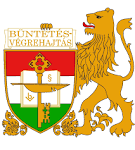 Az állam büntetőjogi igénye azzal nem ér véget, hogy a bíróságok a bűncselekmények elkövetőinek egy részét szabadságvesztés büntetéssel sújtja. A végrehajtás érdekében hozza létre és működteti a Kormány a büntetés-végrehajtásért felelős miniszter irányítása útján a büntetés-végrehajtás szervezetrendszerét. A büntetés-végrehajtás feladata a büntetési célok érvényesítése a büntetés, illetve az intézkedés végrehajtásán keresztül, azzal a célkitűzéssel, hogy a végrehajtás során az egyéniesítés szempontjait biztosítani kell annak érdekében, hogy az megfelelően szolgálja az egyéni megelőzési célok elérését.A büntetések és az intézkedések végrehajtásának rendjét úgy kell kialakítani, hogy aza) a büntetésben és az intézkedésben megnyilvánuló joghátrányon, illetve a megelőzést szolgáló rendelkezések érvényesítésén túl elősegítse az elítélt társadalmi beilleszkedését és a jogkövető magatartás kialakulását,b) a fiatalkorúak tekintetében a gyermekek jogainak érvényesülését is szolgálja,c) a kényszergyógykezelés esetén a társadalom védelmén túl, a kényszergyógykezelt számára megfelelő kezelést és gondozást biztosítson.(2013. évi CCX. tv. 1.§.)Mint minden rendészeti szerv esetén a büntetés-végrehajtás feladatát, szervezetrendszerét, működését jogszabály határozza meg. Alkotmányos garancia, hogy a végrehajtás törvényességi felügyeletét egy külön szerv, az ügyészség látja el.Az elítélteket három végrehajtási fokozati intézetben kerülnek elhelyezésre. A végrehajtási szabályok súlyossága szerint fegyház a legszigorúbb, majd ezt követően börtön majd fogház fokozatot különböztetünk meg. A fegyházban az elítélt állandó irányítás és ellenőrzés alatt áll, a büntetés-végrehajtási intézeten belül is csak engedéllyel és felügyelet mellett járhat, külső munkában kivételesen részt vehet. Börtön és fogház fokozatokban az elítéltekre enyhébb szabályok vonatkoznak, munkát végezhetnek vagy akár rövidebb idejű eltávozásokra is elhagyhatják az intézetet. Sajátossága a büntetés-végrehajtási rendszernek, hogy a fiatalkorúakat a felnőttektől, illetve a nőket a férfiaktól a végrehajtás során el kell különíteni.Felkészülési kérdések:Ismertesse a rendvédelem fogalmát!Ismertesse a büntetés-végrehajtás feladatait!